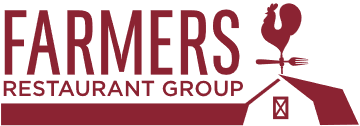 Farmers Restaurant GroupWinner of the 2019 People’s Choice Awardwww.farmersrestaurantgroup.comIn 2018, Farmers Restaurant Group launched Our Last Straw, a campaign turned non-profit working to eliminate single-use plastic straws across the DMV.  Leading the charge for change, Farmers Restaurant Group has already built a coalition of over 200 restaurants, bars, cafes, hotels, and event venues across the DC metropolitan region to join their mission: Eliminate single-use plastic straws.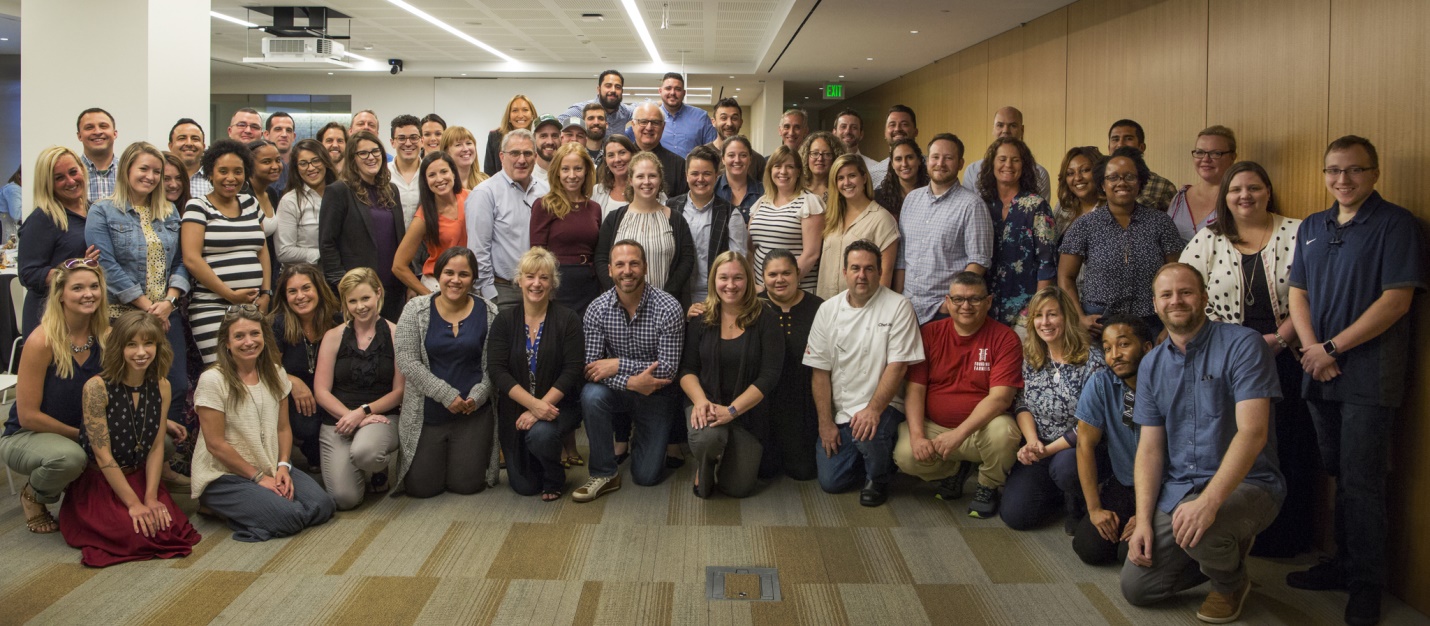 